Presenting cultural diplomacy pattern of Islamic republic of Iran based on–grounded theoryMohammad TabeshPhD Student in Cultural Management and Planning, Faculty of Islamic Governance, Islamic Azad University, Isfahan Branch (Khorasgan), Isfahan, Iran.Email: tabesh110@gmail.com                                                          0000-0000-0000-0000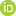 Ali RashidpoorCorresponding Author, Associate Professor, Department of Management, Faculty of Islamic Governance, Islamic Azad University, Isfahan Branch (Khorasgan), Isfahan, Iran.Email: alirashidpoor94@gmail.com                                                 0000-0000-0000-0000Seyyed Reza Salehi AmiriAssociate Professor, Department of Cultural Management and Planning, Faculty of Management and Economics, Science and Research Branch, Islamic Azad University, Tehran, Iran.Email: dr.salehiamiri@gmail.com                                                    0000-0000-0000-0000Reza Ebrahimzadeh DastjerdiAssistant Professor, Department of Management, Faculty of Islamic Governance, Islamic Azad University, Isfahan Branch (Khorasgan), Isfahan, Iran.Email: ebrahimzadeh2020@gmail.com                                   0000-0000-0000-0000AbstractCultural diplomacy is an intercommunication of ideas, information, art, and other aspects of culture among nations and people to amplify mutual comprehension between them. The object of this study was to present a cultural diplomacy model for the Islamic Republic of IRAN. This qualitative study was implemented using grounded theory and the Strauss and Corbin paradigm model. The data were collected through in-depth interview through a purposive sampling between professors, pundits, cultural attaches, and actors involved in the various fields of cultural diplomacy in Iran. After reaching theoretical saturation with 24 interviews and analyzing the data through three stages of open coding, axial coding, and selective coding, the desired model was developed based on grounded theory. Cultural development, political development, and communication development were  considered as  causal conditions. Adherence to principles, values, and policies, cultural geography, Islam and Shiism, educational infrastructure, media and cyberspace, religious and spiritual, civilization and cultural heritage, cultural-scientific, institutional, Iranian lifestyle, cultural and social possibility, literary and artistic, humanistic, political; cultural agents; ideological nature were considered as contextual conditions and threats, opportunities, environmental variables, internal weaknesses, and deficiencies as intervention conditions. Strategies included diversification of strategies and tools, actions update, development of actors, strengthening infrastructure, and upgrading the structure and management pattern.  The consequences included national security interests, religious and revolutionary ideological development, cultural reproduction, economic growth in the context of culture, Understanding and sustainable peace, strengthening legitimacy and international prestige.Keywords: Culture, Diplomacy, Cultural Diplomacy, International Cultural Relationship.E-ISSN: 2588-6541 / Center for Strategic Research / Quarterly of Foreign RelationsQuarterly of Foreign Relations is licensed under a Creative Commons Attribution-NonCommercial 4.0 International License.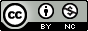 ارائه الگوی دیپلماسی فرهنگی ج.ا. ایران براساس نظریۀ داده‌بنیادمحمد تابشدانشجوی دکتری مدیریت و برنامه‌ریزی امور فرهنگی، دانشکده حکمرانی اسلامی، دانشگاه آزاد اسلامی، واحد خوراسگان، اصفهان، ایران.Email: tabesh110@gmail.com                                                           0000-0000-0000-0000علی رشید پورنویسنده مسئول، دانشیار گروه مدیریت، دانشکده حکمرانی اسلامی، دانشگاه آزاد اسلامی، واحد خوراسگان، اصفهان، ایران.Email: alirashidpoor94@gmail.com                                                  0000-0000-0000-0000سیدرضا صالحی امیریدانشیار گروه مدیریت و برنامه‌ریزی امور فرهنگی، دانشکده مدیریت و اقتصاد، واحد علوم و تحقیقات، دانشگاه آزاد اسلامی، تهران، ایران.Email: dr.salehiamiri@gmail.com                                                     0000-0000-0000-0000رضا ابراهیم‌زاده دستجردی استادیار گروه مدیریت، دانشکده حکمرانی اسلامی، دانشگاه آزاد اسلامی، واحد خوراسگان، اصفهان، ایران.Email: ebrahimzadeh2020@gmail.com                                    0000-0000-0000-0000چکیدهدیپلماسی فرهنگی تبادل ایده‌ها، اطلاعات، هنر و جنبه‌های دیگر فرهنگ در بین ملل و مردمان آن‌ها برای تقویت تفاهم میان آن‌ها است. هدف از این پژوهش تدوین الگوی دیپلماسی فرهنگی جمهوری اسلامی ایران بود. این پژوهش از نوع کیفی و با استفاده ازنظریه داده‌بنیاد و مدل پارادایمی «استراوس» و «کوربین» انجام‌شده است همچنین داده‌ها از طریق مصاحبه‌های عمیقی با استفاده از نمونه‌گیری هدفمند از اساتید، صاحب‌نظران، رایزنان و عوامل دخیل در حوزه‌های مختلف دیپلماسی فرهنگی جمهوری اسلامی ایران صورت گرفت. بعد از حاصل‌شدن اشباع نظری با 24 مصاحبه و تحلیل داده‌ها طیِ سه مرحلۀ کدگذاری باز، کدگذاری محوری و کدگذاری انتخابی، انجام شده و براساس نظریه داده‌بنیاد الگوی موردنظر تبیین گردید. (توسعه فرهنگی، توسعه سیاسی و توسعه ارتباطی) به‌منزله شرایط علّی، (پیروی از اصول، ارزش‌ها و سیاست‌ها، جغرافیای فرهنگی، اسلام و تشیع، زیرساخت‌های آموزشی، رسانه‌ای - فضای مجازی، دینی - مذهبی، تمدنی - میراثی، علمی- فرهنگی، نهادی، سبک زندگی ایرانیان، قابلیت‌های فرهنگی - اجتماعی، ادبی - هنری، انسانی- سیاسی، کارگزاران فرهنگی‌ و ماهیت ایدئولوژیک) عوامل زمینه‌ای (تهدیدها، فرصت‌ها، متغیرهای محیطی، ضعف‌ها و کاستی‌های داخلی) به‌عنوان عوامل مداخله‌گر شناسایی شدند. همچنین راهبردها در 8 محور (تنوع‌بخشی به راهبردها و ابزارها، ارتقای اقدامات، توسعه بازیگران، تقویت زیرساخت‌ها، تقویت ارتباط با مخاطبان، توانمندسازی کارگزاران، پیگیری اهداف، ارتقای ساختار و الگوی مدیریت ) و پیامدها شامل 6 محور (تأمین منافع و امنیت ملی، توسعه ایدئولوژیک دینی و انقلابی، تولید و بازتولید فرهنگ، رشد اقتصادی در بستر فرهنگ، تفاهم و صلح پایدار، تقویت مشروعیت و پرستیژ بین‌المللی) مورد شرح و بررسی قرارگرفت .کلیدواژه‌ها: فرهنگ، دیپلماسی، دیپلماسی فرهنگی، روابط بین‌الملل فرهنگی.شاپای الکترونیک: 6541-2588/ پژوهشکده تحقیقات راهبردی/ فصلنامه روابط خارجیمقدمه و بیان مسئلهدیپلماسی، همواره کارکردها و اقتضائات خاص خودش را داشته است و در برهه‌ها و شرایط گوناگون نیز به انحای مختلفی بروز یافته است. در عصر معاصر، مطرح‌شدن مباحث جهانی‌شدن و فرهنگ واحد جهانی، صاحب‌نظران حوزه‌های فرهنگی و اجتماعی را بر آن داشت تا فرهنگ را از حاشیه مباحث اجتماعی، به متن کشانده و اهمیت دیپلماسی فرهنگی را بیش‌ازپیش مطرح سازند. دیری نپایید که درمقابل نظریه فرهنگ جهانی، بحث تنوع فرهنگی و دیپلماسی فرهنگی به‌روشنی جلوه‌گر شد. دیپلماسی فرهنگی در پیِ تأثیرگذاری بر افکار عمومی در سطح ملت‌ها و دولت‌هاست و در این مسیر از ابزار فرهنگ (ارزش‌ها، ایده‌ها، هنر، اطلاعات، زبان و...) بهره می‌برد تا بتواند زمینه همکاری و تعامل سازنده، میان دولت‌ها و ملت‌ها را از طریق تأکید بر نقاط مشترک فراهم‌سازد. همچنین دیپلماسی فرهنگی با توسعه ارتباطات سیاسی میان کشورها، به دنبال تأمین پایدار منافع ملی است.دیپلماسی عمل انجام مذاکرات بین نمایندگان دولت‌ها یا گروه‌ها است. این امر مستلزم تأثیرگذاری بر تصمیمات و رفتار دولت‌ها و مقامات خارجی از طریق گفت‌و‌گو، مذاکره و سایر وسایل غیر خشونت‌آمیز است (دایره‌المعارف بریتانیک، 2023). دیپلماسی ابزار اصلی سیاست خارجی است که اهداف و راهبردهای گسترده‌تری را نشان می‌دهد. در دیپلماسی عمومی ابعاد روابط بین‌الملل فراتر از دیپلماسی سنتی است و پرورش افکار عمومی کشورهای دیگر، ارتباط بین گروه‌های غیرِدولتی، روابط رسمی و دیپلماتیک، ارتباط با خبرنگاران خارجی و فرایند ارتباطات میان فرهنگی را در برمی‌گیرد (کول،2006).امروزه دیپلماسی عمومی به‌عنوان روشی تازه برای تأثیرگذاری بر هویت، گفتمان و کنش‌های بازیگران جهانی و تناسب محیط برای موفقیت دستگاه دیپلماتیک با کمک شبکه‌های ارتباطی و رسانه‌های جدید معرفی‌شده است. درواقع، این دیپلماسی، ترکیبی از توانایی شبکه‌های ارتباطی، نوآوری‌های فناوری، توانایی بازیگران غیرِدولتی و روابط پویا با جامعه جهانی است که مخاطب آن علاوه بر دولت‌ها، مخاطبین عمومی داخلی و جهانی نیز هستند و دولت‌ها در آن نقش هدایتی و نظارتی داشته و کارکرد آن باعث ارتقای قدرت نرم و توسعه نفوذ یک کشور در عرصه جهانی است (دهشیری، 1393). ابزار این نوع دیپلماسی عبارت است از: مبادلات علمی بین ملت‌ها، پخش جهانی رسانه‌ای، روابط عمومی بین‌المللی، کمک‌های خارجی، سایبر، حقوق بین‌الملل، فنّاوری اطلاعات، استفاده از ابزارهای اقتصادی، نهادهای مردمی و درنهایت دیپلماسی فرهنگی (قشقاوی، 1389).بسیاری از محققان دیپلماسی فرهنگی را به‌عنوان بخشی از دیپلماسی عمومی یا یکی از ابزارهای آن در نظر می‌گیرند (گاف،2013). دیپلماسی فرهنگی تبادل ایده‌ها، اطلاعات، هنر و جنبه‌های دیگر فرهنگ در بین ملت‌ها برای تقویت تفاهم میان آن‌هاست (کامینگز، 2003). ازنظر «هیلر و پرسون»، (2009) دیپلماسی فرهنگی، با کمک ابزارهایی ازجمله ارزش‌ها، فرهنگ، ورزش و هنر، مردم را جذب می‌کند. هدف اصلی دیپلماسی فرهنگی درک متقابل است، این ‌یک کانال اطلاع‌رسانی یک‌طرفه نیست بلکه ارتباط بین دولت و مخاطب است که معمولاً از سوی دولت‌ها مورد حمایت قرار می‌گیرد ولی مخاطب اصلی عرصه این دیپلماسی، عموم مردم می‌باشند و می‌توان آن را پژواک صدای بخش غیرِدولتی در روابط بین‌المللی دانست. بخش عمده‌ای از قدرت دیپلماسی فرهنگی، از فرهنگ وام‌گرفته می‌شود و به‌همین‌دلیل دولت‌ها سرمایه زیادی را در مؤسسات فرهنگی هزینه می‌کنند (نای،2008). جمهوری اسلامی ایران قابلیت گسترده‌ای برای استفاده از دیپلماسی فرهنگی به‌عنوان ابزار جدید قدرت در دنیا دارد که علاوه بر قدرت سخت می‌تواند در راستای تأمین منافع ملی حرکت کند و قلوب سایر مردم و ملت‌های جهان را با آرمان‌ها و ارزش‌های ایرانی- اسلامی آشنا و همراه کند و از هزینه‌های ایجاد تقابل بین ملت‌ها بکاهد. برگزاری رویدادهای فرهنگی و هنری، انتشار کتاب، سخنرانی و نمایش فیلم، ازجمله ابزارهای دیپلماسی فرهنگی هستند که با بهره‌گیری از آن‌ها سیاست فرهنگی کشورها معرفی و با ایجاد روابط عمیق و طولانی، گردشگران جلب می‌شوند (تاپیک و کاساندرا، 2012).جدول شماره 1: مقایسه اصطلاحات مختلف مرتبط با فرهنگ در روابط بین‌المللمنبع: استلووسکا،2015در شرایط روبه‌رشد جهانی‌شدن و جریان‌های سریع اطلاعات که دیپلماسی بین‌المللی را شفاف‌تر کرده و اجازه می‌دهد که انواع بازیگران به اطلاعات و منابع دسترسی داشته باشند، بازیگران جدید دیپلماسی فرهنگی فرصت را غنیمت شمرده و اولین گام‌ها را در این‌راه برداشته‌اند. بازیگران غیرِدولتی می‌توانند به‌عنوان نهادهای غیرِمستقل که قدرت اقتصادی، سیاسی، اجتماعی و نفوذ در سطوح ملی یا بین‌المللی را دارند، تعریف شوند (لاپورتر، 2012).این تعریف طیف وسیعی از نهادها، سازمان‌های غیرِدولتی، گروه‌های مدنی و شرکت‌های تجاری فراملی را شامل می‌شود (اسپیرو، 2013). براین‌اساس، دیپلماسی فرهنگی به‌عنوان یکی از ابعاد قدرتمند روابط خارجی جمهوری اسلامی ایران به‌مثابه تلاشی سازمان‌یافته و ازپیش‌طراحی‌شده، به‌منظور اثرگذاری بر ادراک‌ها، باورها، ارزش‌ها و برداشت‌های مردمان و دولت‌های آنان از طریق معرفی و گسترش فرهنگ ایرانی- اسلامی و ایجاد ارتباط درست و متوازن با سایر فرهنگ‌ها، برای تأمین و توسعه منافع ملی می‌باشد.به‌همین‌دلیل، گسترش دیپلماسی فرهنگی، به مفهوم شناساندن، تبیین و ترویج عناصر و مؤلفه‌های ابعاد مختلف تمدن و فرهنگ ایرانی - اسلامی و گفتمان انقلاب اسلامی با بهره‌گیری از ابزارهای فرهنگی است.1.پیشینه پژوهشنقش دیپلماسی فرهنگی به‌مثابه جلوه‌ای از فرهنگ، اندیشه، سیاست‌گذاری، تصمیم‌گیری و الگوهای رفتاری دولت جمهوری اسلامی ایران در منظر افکار عمومی جامعه جهانی مطرح می‌شود و جایگاه کشور را در نظام بین‌المللی رقم می‌زند. ارائه تصویر درست و واقعی از نظام فرهنگی و ارتباط با سایر فرهنگ‌ها در عرصه بین‌الملل، می‌تواند زمینه‌ساز، موفقیت کشور در سایر زمینه‌های بین‌الملل باشد. با این شرایط به برخی تحقیقات انجام‌شده در حوزه دیپلماسی فرهنگی جمهوری اسلامی ایران اشاره می‌شود.قنبرلو (1400) در مطالعه دیپلماسی فرهنگی و جایگاه بین‌المللی ایران به مشکلات و چالش‌های دیپلماسی فرهنگی ایران می‌پردازد و فقدان استراتژی منسجم، غفلت از بخش خصوصی، ضعف کارگزاران دولتی، غلبه نگاه ایدئولوژیک و تعدد نهادهای سیاست‌گذاری را مهم‌ترین عوامل دخیل در تضعیف دیپلماسی فرهنگی کشور ذکر می‌کند.غلامی، رشیدی و اختیاری امیری (1401) با تأکید بر نقش و قدرت فرهنگ و تمدن در روابط بین‌الملل و تأمین منافع ملی و همگرایی منطقه‌ای، در یک پژوهش کیفی به بررسی فرضیه ترویج سیاست فرهنگی ایران پرداخته‌اند. در حوزه بررسی دیپلماسی فرهنگی با کشورهای همسایه در پژوهش بررسی چالش‌های حوزه دیپلماسی فرهنگی ایران با کشورهای عربی منطقه خاورمیانه دریافتند که جمهوری اسلامی ایران به دلیل حضور فرهنگی در طول تاریخ توانسته با استفاده از دیپلماسی فرهنگی ایران با کشورهای به همکاری‌های فراوانی برسد، اما در راستای بهبود این پیشرفت‌ها با مشکلات و چالش‌هایی روبه‌رو شده است (خالدی، عامری و حسین‌زاده، 1399).زرین‌فام، رنجبر، گلپایگانی و بهشتی‌نیا (1400) با بررسی تأثیرگذاری سرمایه اجتماعی بر تهدیدات نرم علیه جمهوری اسلامی ایران، دریافتند که با افزایش سرمایه اجتماعی در جامعه، تهدیدات فرهنگی کمتر می‌شود و به‌تناسب با تضعیف سرمایه اجتماعی، افزایش تهدیدات فرهنگی و در معرض خطر قرارگرفتن منافع ملی رخ می‌دهد.همچنین قربانی گلشن‌آباد (1400) در بررسی دیپلماسی فرهنگی جمهوری اسلامی ایران در عربستان سعودی دریافت که مؤلفه‌های ارزشی- بینشی، بیشترین درجه اهمیت را ازنظر صاحب‌نظران، در مقایسه با سایر مؤلفه‌ها به خود اختصاص داده و البته میزان موفقیت بیشتری، هم در شرایط فعلی (1400) و هم در شرایط آتی (1404) خواهیم داشت.شیخ‌زاده، کمالی و دوست حسینی (1401) در فرا تحلیل رویکرد آسیب‌شناسی سیاست خارجی جمهوری اسلامی ایران، عوامل آسیب مؤثر بر سیاست‌گذاری خارجی ج. ا. ایران را در گروه‌های نهادی، شناختی و محیطی دسته‌بندی کرده‌اند. در مطالعه تطبیقی دیپلماسی فرهنگی ایران و ترکیه در عراق (2003 تا 2020)، نیز مشخص شد که علی‌رغم فرصت‌ها و شرایط مساعدتر ایران در عراق نسبت به ترکیه، به دلیل تمرکز بیشتر بر مذهب شیعه و مباحث مقاومت، نسبت به سایر شاخص‌های دیپلماسی فرهنگی توجه کمتری شده و در مقابل ترکیه، با استفاده از ابزارهای فرهنگی همچون زبان و ادبیات کردی، توسعه گردشگری، ارتباطات رسانه‌ای و علمی، گستره نفوذ بیشتری را برای خود فراهم کرده است (پورعلی، دهشیری، قائدی و خداوردی،1401).ذوالفقاری و غلامعلی نیز به دنبال تبیین ظرفیت‌ها و مؤلفه‌های قدرت نرم زبان فارسی در دیپلماسی فرهنگی جمهوری اسلامی ایران و مطالعه جامع و روشمندِ ابعادِ این ظرفیت ارزشمندِ دیپلماسی ایران، در جهت پردازش دقیق و منسجم‌تر آثار آن بر تحقق منافع کشور بوده‌اند (ذوالفقاری و غلامعلی،1401).صادقی و مشهدی (1398) نیز دریافتند که استفاده از دیپلماسی فرهنگی پویا و همگام با سرعت و کیفیت دنیای دیجیتال امروز می‌تواند نقش مهمی در تعمیق روابط ایران و ارمنستان در دیگر سطوح ایفا کند.منیری، صالحی امیری و چاوش‌باشی (1397) نیز در بررسی ارائه استراتژی مناسب دیپلماسی فرهنگی جمهوری اسلامی مبتنی بر مقایسه تطبیقی با ترکیه دریافتند؛ نهاد دیپلماسی فرهنگی ایران ازنظر عوامل خارجی از فرصت‌های بیشتری برخوردار است و ازنظر عوامل داخلی از حد متوسط پایین‌تر است. بنابراین، استراتژی «محافظه کارانه» برای دیپلماسی فرهنگی جمهوری اسلامی ایران را پیشنهاد کردند.همچنین در حوزه بررسی دیپلماسی فرهنگی با آسیای شرقی و اروپا عراقچی و جنتی محب (1396) در مطالعه موردی روابط ایران و ژاپن در دوران تحریم دریافتند که دو کشور با انجام تبادلات فرهنگی مختلف در شرایط سخت ناشی از تحریم‌ها، سعی در تلطیف فضای منفی ایجادشده و باز نگاه‌داشتن کانال‌های ارتباطی نموده‌اند و در مطالعه دیگری دریافتند که گسترش علاقه و شناخت نخبگان و توده مردم ایتالیا به ارزش‌های فرهنگ و تمدن اسلامی- ایرانی همچنین زبان و ادبیات فارسی، امکان تحقق اهداف دیپلماسی فرهنگی را فراهم نموده و ایتالیا می‌تواند تا حد زیادی به‌عنوان الگوی مناسبی برای دیگر کشورهای اروپا شناخته شود (درخشه و اسماعیلی،1396).در حوزه بررسی آسیب‌های دیپلماسی فرهنگی به نظر اژدری، فرهنگی، صالحی امیری و سلطانی‌فر (1397) ایران در موقعیت راهبرد محافظه‌کارانه قراردارد و می‌بایست نسبت به تقویت اشتراکات دینی، تاریخی و فرهنگی، تربیت نیروی انسانی متخصص، گسترش ارتباطات فرهنگی، هنری، اقتصادی - علمی و بازنگری در برخی قوانین اقدام کند.ابوالحسن شیرازی (1396) نیز به بررسی چگونگی استفاده مؤثر از «قدرت نرم» در پیشبرد دیپلماسی کشورها و نقش انجمن‌های دوستی در روابط بین‌الملل پرداخته است.اژدری، فرهنگی، صالحی امیری و سلطانی‌فر (1396) در پژوهشی با عنوان «مدل دیپلماسی فرهنگی جمهوری اسلامی ایران» دیپلماسی فرهنگی را در ابعاد زمینه‌ای، قانونی و اجرایی تقسیم‌بندی کرده‌اند. این مدل بر اهمیت بهبود شاخص‌هایی همچون فرهنگ، آموزش، حقوق فرهنگی، ارتباطات و حکمرانی خوب اشاره دارد.جمشیدی، سلطانی‌نژاد و بیات (1395) نیز مهم‌ترین عامل تأثیرگذار در تغییر دیدگاه و ادراک مردم یک کشور نسبت به دیگری را ارتباطات میان‌فرهنگی می‌دانند که با افزایش آگاهی و شناخت ملت‌ها از یکدیگر و رفع سوءتفاهمات احتمالی، زمینه را برای مشروعیت تصمیم دولت‌ها به تنش‌زدایی فراهم می‌کند.«اونالمیز و باسران»(2019) استدلال می‌کنند که ایران پس از انقلاب اسلامی تلاش می‌کند تا با جوامع شیعه همدلی پیدا کند و یک واکنش عمومی از طرف ایران شکل‌بگیرد و آن‌ها را درگیر فعالیت‌های دیپلماسی عمومی کند. «اوکال»(2018) در مورد جایگاه فرهنگ به‌عنوان یک عنصر قدرت نرم در سیاست خارجی ایران توضیح‌داده و بیان می‌دارد که ایران از فرهنگ و زبان خود به‌عنوان یک دستگاه قدرت نرم در سیاست خارجی خود استفاده کرده است.«ویارروئل»(2017) تأمل در مورد دیپلماسی فرهنگی را به‌عنوان جایگزینی برای تفاهم مسالمت‌آمیز در یک سیستم جهانی شده بین‌المللی را مطرح می‌کند. «کوریلف، نیکولین و گونچارووا»(2017) نیز بیان می‌دارند که این دیپلماسی از ابزارهایی چون فرهنگ، زبان، جهانگردی و «دیاسپورا» بهره‌می‌برد و نتیجه می‌گیرد که اهمیت قدرت نرم در راهبرد سیاست خارجی ایران همچنان روبه‌رشد خواهد بود. با بررسی پژوهش‌های موجود مشخص شد که هرکدام به بررسی بخشی از موضوع یا در جغرافیای خاص پرداخته‌اند و مطالعه جامعی در عوامل علّی، مداخله‌گر و زمینه‌ای، راهبردها و پیامدها انجام‌نشده که لزوم بررسی جامع را نشان می‌دهد.2. روش‌شناسیپژوهش حاضر، جزء تحقیقات توسعه‌ای و از نوع کیفی است که با استفاده از روش داده‌بنیاد انجام‌شده است. نمونه‌گیری این تحقیق مبتنی بر روش نمونه‌گیری هدفمند از نوع نظری است و محقق افراد خاصی را که حتماً تجربه فعالیت علمی یا عملی در حوزه دیپلماسی فرهنگی، حداکثر تمایز ازنظر حوزه، نوع فعالیت و حضور در حوزه‌ها، میزان پایبندی به ارزش‌های دینی، سن و سطوح مختلف اجتماعی و همچنین تجربیات متنوعی از موضوع موردنظر را داشته‌اند؛ انتخاب نموده است. گردآوری اطلاعات از طریق مصاحبه‌های عمیق نیمه ساختاریافته از 24 نفر از اساتید، صاحب‌نظران، مدیران حوزه دیپلماسی فرهنگی، رایزنان و کارداران فرهنگی، سفرا، مبلغین دینی خارج از کشور، فعالان و شخصیت‌های فرهنگی بخش خصوصی فعال در حوزه بین‌الملل صورت گرفته است.جدول شماره 2: خصوصیات جمعیت شناختی شرکت‌کنندگان در پژوهشبرای تحلیل داده‌ها از رویه‌های تفضیلی مشتمل بر سه مرحله کدگذاری باز، محوری و گزینشی، که توسط استراوس و کوربن (1998) ارتقا یافته‌اند و بر سه عنصر تحلیل شرایط، کنش‌ها، واکنش‌ها و پیامدها تمرکز دارد، استفاده شد. پس از تکمیل مصاحبه‌ها، اطلاعات به‌دست‌آمده مقوله‌بندی و برای تحلیل داده‌ها از فرایند کدگذاری استفاده شد. در مرحله کدگذاری، تعداد 1013 کد باز اولیه،406 مقوله و تعداد 103 محور (تم) شناسایی شد.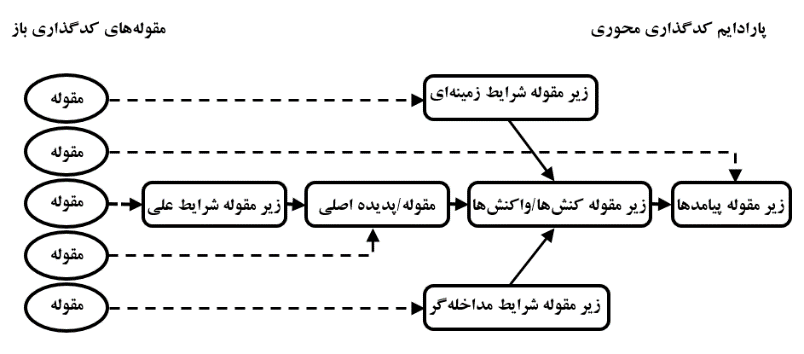 شرایط واسطه‌ای یا مداخله‌گر بر وقایعی دلالت دارد که موجب تغییر درشدت اثرگذاری شرایط علی می‌شوند و شرایط زمینه‌ای که مختص پدیده محوری هستند، شناسایی و درنهایت پیامدهای این پدیده، معرفی شد.جدول شماره 3: تعداد کدهای باز، مفاهیم، مقوله‌ها و محورهای تحقیق3. یافته‌های پژوهشبراساس نتایج به‌دست‌آمده عواملی علّی دیپلماسی فرهنگی مشتمل بر 10 مؤلفه (دریچه گفت‌و‌گوی با جهان، تنوع فرهنگی و گفت‌و‌گوی جهانی بین فرهنگی، فطرت انسان به‌عنوان مدار گفت‌و‌گو ، ارتباط با ملت‌ها به‌ویژه در زمان بحران‌های سیاسی، ابزار و زمینه دستیابی به اهداف سیاسی، اقتصادی و امنیتی، زمینه‌ساز موفقیت دیپلماسی سیاسی،‌ ایجاد نگرش مثبت، جاذبه و تأثیر بر افکار عمومی، معرفی ایران براساس واقعیت‌های تاریخی، دینی، تمدنی، طبیعی، ارزشی، فرهیختگان و.‌.. ، معرفی پیام ناب انقلاب اسلامی ایران به جهانیان، ارائه قرائت واقعی از اسلام بر پایه عقلانیت، آزادی و صلح می‌باشد که در 3 محور توسعه سیاسی، توسعه فرهنگی و توسعه اقتصادی طبقه‌بندی شدند.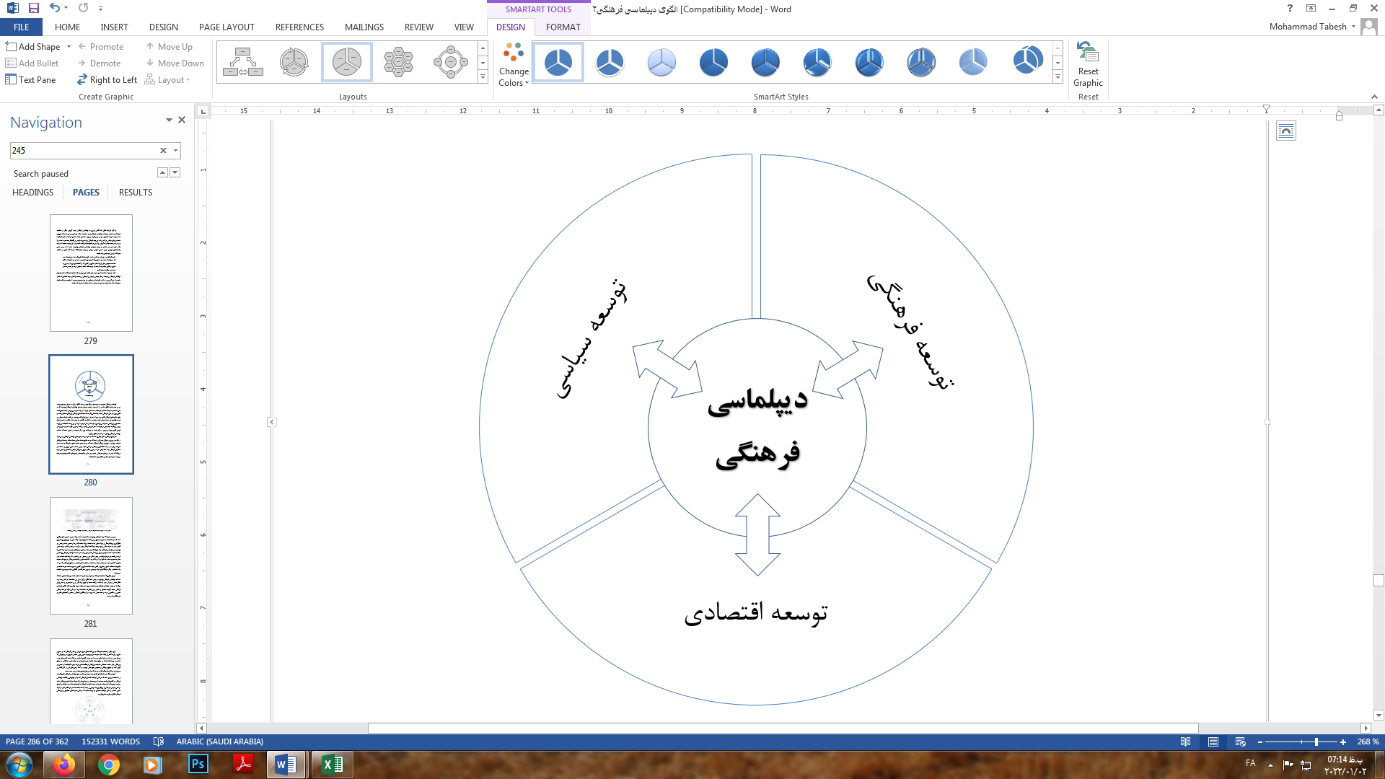 براساس نتایج پژوهش، عامل دیگر ایجاد دیپلماسی فرهنگی جمهوری اسلامی ایران، شرایط سیاسی داخلی و خارجی می‌باشد که ج. ا. ایران در آن رشد یافته است. در سطح داخلی، باور تصمیم‌سازان و تصمیم‌گیرندگان کشور بر این شد که فرهنگ و تمدن ایرانی- اسلامی سرچشمه قدرت‌سازی برای کشور است. این باور از مسیر تجربه دوران جنگ هشت‌ساله با عراق و دوران تحریم پس از انقلاب، به‌دست‌آمده است. از سوی دیگر، دیپلماسی فرهنگی، مسیر مناسبی را برای ارتباط با ملت‌ها به وجود آورده است؛ به‌ویژه در زمان بحران‌های سیاسی که سایر مسیرها مسدود یا با مانع همراه است. ازاین‌منظر، دیپلماسی فرهنگی تقویت‌کننده دیپلماسی سیاسی و تأمین‌کننده اهداف سیاسی، اقتصادی و امنیتی است.همچنین در بعد ماهیت و رسالت دیپلماسی فرهنگی، تاریخ و تمدن ایران، هویت مشترکی دارد و دربرگیرنده و پیونددهنده ادیان، مذاهب، زبان‌ها و اقوام گوناگون است. مرزهای سیاسی درگذر زمان، این پهنه فرهنگی را به‌صورت فرضی از یکدیگر جدا نموده است و یا این افراد درنتیجه مهاجرت گروهی و فردی در سطح جهان پراکنده‌شده‌اند و بااین‌وجود، همچنان به ایران علاقه دارند. نکته قابل توجه در یافته‌های پژوهش این بود که مصاحبه‌شوندگان، علت پیدایش دیپلماسی فرهنگی را توسعه سیاسی، ارتباطی و فرهنگی می‌دانستند و کمتر به بعد اقتصادی آن اشاره داشتند. بااینکه برخی از افراد اشارات غیرمستقیمی به این موضوع نمودند؛ اما می‌بایست در یک ساختار هم‌پوشان، تمام ابعاد توسعه به‌صورت متوازن، مدنظر متولیان امر قرار داشته باشد. دیپلماسی فرهنگی همچون هر پدیده‌ای در یک بستر و زمینه شکل می‌گیرد و عوامل زمینه‌ای موجود درهربستر باعث شکل خاصی از آن پدیده می‌شود. براساس یافته‌ها عوامل زمینه‌ای دیپلماسی فرهنگی ج.ا.ایران، در ابتدا اصول، ارزش‌ها و سیاست‌های کلان کشور به‌ویژه در حوزه فرهنگی است. سیاست‌های فرهنگی بین‌الملل، منعکس‌کننده و تابع سیاست‌های فرهنگی کشور و به‌تبع آن اصول و ارزش‌های کلان ج.ا.ایران می‌باشد. شرایط محیطی درشدت پیگیری این اصول ارزشی مؤثر می‌باشند. دراین‌راستا، تاکتیک‌ها، روش‌ها، ابزار و بازیگران دچار تغییر می‌شوند؛ اما اصول ارزشی پایدار می‌ماند. از سویی دیگر، احترام به ارزش‌ها و قوانین کشور میزبان و پرهیز از درگیرشدن در جریانات روز و کم‌اهمیت، از اصولی است که اقدامات دیپلماسی فرهنگی ج.ا.ایران در آن بستر شکل می‌گیرد. جغرافیای فرهنگی، عامل دیگری است که به‌عنوان زمینه، راهبردهای دیپلماسی فرهنگی را می‌سازد. از یک‌سو، دوری و نزدیکی جغرافیایی است که در سه سطح محیط مجاور، محیط منطقه و محیط بین‌الملل تعریف می‌شود؛ و دوری و نزدیکی فرهنگی است که بر سه محور اسلام، تشیع و فرهنگ و تمدن ایران تعریف می‌گردد و در آن منطقه‌گراییِ فرهنگی در قالب جهان ایرانی است یا حوزه نوروز و اتصالات و همگرایی فرهنگی میان آن‌ها وجود دارد. از سویی دیگر، دوری و نزدیکی سیاسی، اقتصادی و امنیتی ایران می‌باشد که فراتر از مرزهای جغرافیایی است و براساس سیاست‌ها و راهبردهای کلان ج.ا.ایران تعریف می‌گردد تا زمینه‌ساز تحقق و تحکیم این اهداف باشد. مؤلفه دین و مذهب عامل دیگری است که در نتایج پژوهش به‌صورت واضح و پررنگ استخراج شد. ایران از حضور ادیان ابراهیمی در کشور خود به‌عنوان عاملی برای توسعه ارتباطات فرهنگی بهره می‌گیرد. درچنین‌حالتی، مزیت نسبی ج.ا.ایران در دیپلماسی فرهنگی، ابعاد ژئوپلیتیک دین اسلام و تشیع در ژئوکالچر ایران به‌عنوان تنها کشور با حاکمیت شیعه است.تمدن و تاریخ ایران یکی از پرقدرت‌ترین و جذاب‌ترین مؤلفه‌ها در توسعه دیپلماسی فرهنگی ایران به‌شمار می‌رود. این مؤلفه، مزیت رقابتی و نقطه اتکای دیپلماسی فرهنگی است. ظرفیت مشاهیر و مفاخر ایرانی در قالب مؤلفه میراث فرهنگی ملموس و ناملموس ایران و ثبت جهانی آن، به‌ویژه در گردشگری فرهنگی و مذهبی، گنجینه‌ای عظیم و خاستگاهی غنی است. زیرساخت‌های متنوع آموزشی و علمی- فرهنگی که در داخل و خارج از ایران گسترش‌یافته، ساختارهای نهادی که در قالب موافقت‌نامه‌های فرهنگی در کشورهای مقصد هستند؛ یا هویت‌بخشی و اعتباربخشی که توسط سازمان‌های بین‌المللی انجام می‌شود، همچون ثبت جهانی شهرها به‌عنوان پایتخت فرهنگی و...، از دیگر عوامل زمینه‌ای شناسایی‌شده می‌باشد. سبک زندگی ایرانیان، قابلیت‌های زبان فارسی و جذابیت آن برای مخاطبین به‌ویژه کشورهای حوزه نوروز، قابلیت‌های ادبی و هنری و قابلیت‌های فرهنگی و اجتماعی که با حضور هنرمندان برجسته ایرانی با آثار تولیدی آن‌ها در قالب‌های متنوع صنایع دستی ایرانی، موسیقی، هنرهای تجسمی، هنرهای نمایشی، سینما و آثار تصویری و ادبی که ازجمله منابع فرهنگی تمدنی برای دیپلماسی فرهنگی ج.ا.ایران است، ظهور و بروز می‌یابد.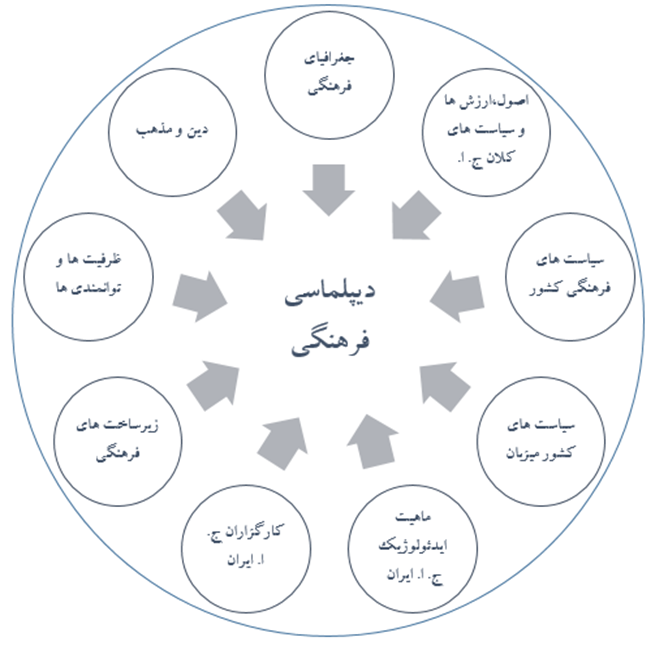 توانمندی‌های ارکان سیاسی جمهوری اسلامی و مدل حکومت سیاسی ایران (مردم‌سالاری دینی) به‌عنوان کشوری مستقل و غیرِوابسته همچنین به‌عنوان تنها کشور شیعه با حاکمیت شیعه و با شخصیت‌های کلیدی نظام (امام خمینی (ره) و مقام معظم رهبری(مدظله‌العالی) و... با حضور در لایه اول دیپلماسی فرهنگی ج.ا.ایران و الهام‌بخشی به حرکت‌های انقلابی مستقل و دوستداران انقلاب اسلامی)، خود بستری است که دیپلماسی فرهنگی از دل آن می‌جوشد.همچنین تقویت ساختار ارتباطی برای ایرانیان دور از وطن (دیاسپورا) و انسجام‌بخشی مستمر آن‌ها با ابزار فرهنگی- هنری، به‌منظور استفاده از ظرفیت انسانی و اقتصادی آن‌ها در راستای اهداف دیپلماسی فرهنگی انجام می‌گیرد.عوامل مداخله‌گر در میدان اجرای دیپلماسی فرهنگی، همواره از عواملی هستند که اجرای راهبردهای دیپلماسی فرهنگی را تحت تأثیر قرارداده و بر انتخاب، شدت و ضعف و میزان اثرگذاری آن تأثیر دارند. برخی از این عوامل به بافت محیط برمی‌گردد و شکل تهدید و فرصت به خود می‌گیرد؛ و برخی دیگر نیز در سازوکار و بافت درون دیپلماسی فرهنگی است و درنتیجه، ضعف‌های خود را نشان می‌دهد. برخی موارد نیز حالت بینابینی دارند و عوامل تعدیل‌گر شناخته می‌شوند.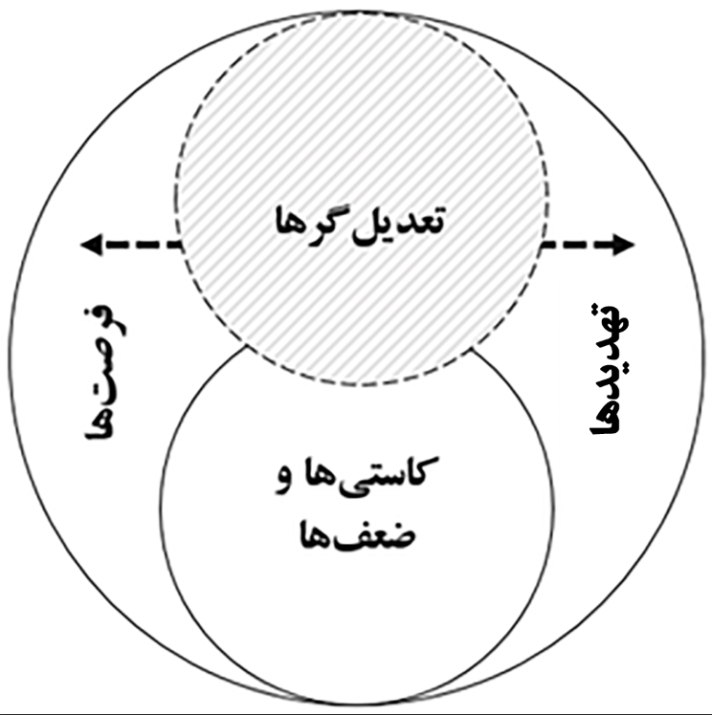 آنچه به‌عنوان تهدید شناسایی شد، در درجه اول تصویر کدری است که از ج.ا.ایران در ذهنیت مخاطبان نقش بسته است. این تصویر نادرست به علت اقدامات رقبا، مخالفین، معارضین و برخی از ایرانیان خارج از کشور به وجود آمده و یا ناشی از شناخت ناکافی ملت‌ها از فرهنگ و تمدن ایرانی است که درنتیجۀ فقدان تعاملات فرهنگی با ایران حاصل‌شده است. عامل مؤثر دیگر در این خصوص رسانه‌ها، جریان‌ها و گروه‌های مخرب می‌باشند. از یک‌سو نقش تخریب‌کننده اسلام افراطی (شیعه و سنی) در اختلاف‌افکنی و تخریب وجهه اسلام و ایران نقش دارد و از سویی دیگر، فعالیت گروه‌های معاند که مانع فعالیت دیپلماسی فرهنگی، همکاری با مخاطبان و بازیگران به‌ویژه ایرانیان خارج از کشور شده و آن‌ها را تحت‌فشار قرار داده است. تقابل گفتمان‌های رقیب که توسط رسانه‌ها و افراد در مقابل پیام و گفتمان دیپلماسی ج.ا.ایران ایجاد گردیده، مانعی اصلی برای دیپلماسی فرهنگی ج.ا.ایران به‌حساب می‌آید. علاقه‌مندی‌ها و سلیقه‌های فرهنگی و تاریخی و ساختاری، عامل تأثیرگذار در شکل‌گیری روابط فرهنگی و به‌تبع آن دیپلماسی فرهنگی است. هرچه اشتراک‌های میان دو کشور بیشتر باشد، دستگاه دیپلماسی فرهنگی با سهولت بیشتر، می‌تواند فعالیت کند. مسئله حاکمیت فرهنگی و استیلای سیاست بر فرهنگ، یکی از عوامل تأثیرگذار در دیپلماسی فرهنگی است. ضعف شناخت، دانش و مهارت‌های دیپلماسی فرهنگی، عدم نگاه تخصصی و علمی به فرهنگ و دیپلماسی فرهنگی به‌عنوان یک علم، شناخت ناکافی در ابعاد موضوعی دیپلماسی فرهنگی در سطوح مختلف از سیاست‌گذار تا مجری، شناخت محدود از حوزه تئوری دیپلماسی فرهنگی و زوایا و ابعاد آن، جریان‌های حاکم و جاری فرهنگ بین‌الملل، اولویت فرهنگی کشور نسبت به اولویت‌های فرهنگ بین‌الملل، اهمیت اعتبار جهانی فرهنگی در تصمیم‌گیری برای سرمایه‌گذاری‌ها، پیامدهای منفی بی‌ثباتی، مقطعی و شتاب‌زده فعالیت‌های فرهنگی،‌ دانش اِلِمان‌سازی فرهنگی، مرز میان دیپلماسی فرهنگی با دیپلماسی عمومی، پروپاگاندا و فعالیت فرهنگی برون‌مرزی، ظرفیت‌های فرهنگی کشور و ارزش آن‌ها و در آخر، برنامه‌ریزی بر مبنای شناخت محدود، عوامل اثرگذار بر دیپلماسی فرهنگی هستند. در بخش دیگری از نتایج تحقیق مشخص شد که طیف متنوعی از راهبردها و ابزارها در دیپلماسی فرهنگی ج. ا. ایران استفاده می‌شوند. ازجمله می‌توان به ارتقای اقدامات و فعالیت‌های دیپلماسی فرهنگی در قالب توسعه ارتباط با مخاطب در قالب نمادسازی جهت برقراری ارتباط بصری و معنایی، استفاده از گنجینه گران‌بهای کتب و ادبیات فارسی و جایگاه ترجمه و نشر، توسعه رویدادهای فرهنگی و هنری در داخل و خارج کشور، توسعه صنعت گردشگری، دیپلماسی دینی و مذهبی، تقویت زیرساخت‌ها در قالب رشد و توسعه فنّاوری ارتباطات، ارائه کالا و خدمات فرهنگی، محوریت اشتراکات فرهنگی، انسجام هدفمند، پایدار، عام و قابلیت انطباق دیپلماسی، انعطاف و مدارا در فعالیت‌ها و ارتباط با مخاطبان، حفظ امنیت فرهنگی، تدوین پیوست فرهنگی، توسعه فعالیت‌های مشارکتی، خلاقیت و پویایی فرهنگی، صداقت و شفافیت در اقدامات، هماهنگی با استانداردهای جهانی، توسعه و تقویت بازیگران دیپلماسی در قالب توسعه، تقویت و توانمندسازی بازیگران دیپلماسی فرهنگی، توانمندسازی سازمان‌های مردم‌نهاد، ظرفیت و توانمندسازی مبلغین مذهبی ، تقویت زیرساخت‌های دیپلماسی فرهنگی در قالب فیزیکی و حقوقی، ارتقای ساختار و الگوی مدیریت و برنامه‌ریزی دیپلماسی فرهنگی در قالب تقویت نظام مدیریت و برنامه‌ریزی، اصلاح ساختار بودجه‌ریزی جهت ایجاد وحدت رویه، الزامات نظارتی و پاسخگویی، نظام مدیریت دانش و اطلاعات، به‌کارگیری دیپلماسی چندلایه در قالب دیپلماسی رسمی، غیررسمی و نهادهای بین‌المللی، توانمندسازی کارگزاران دیپلماسی فرهنگی، تقویت ارتباط با مخاطبان دیپلماسی فرهنگی ج.ا.ایران، پیگیری رسالت‌ها و اهداف دیپلماسی فرهنگی در قالب گفتمان‌سازی، تقریب مذاهب، تأمین امنیت ملی، گفت‌و‌گوی فرهنگی، ترویج زبان پارسی، شناخت محیط و زمینه‌سازی برای تبادل و اشاعه اشاره کرد.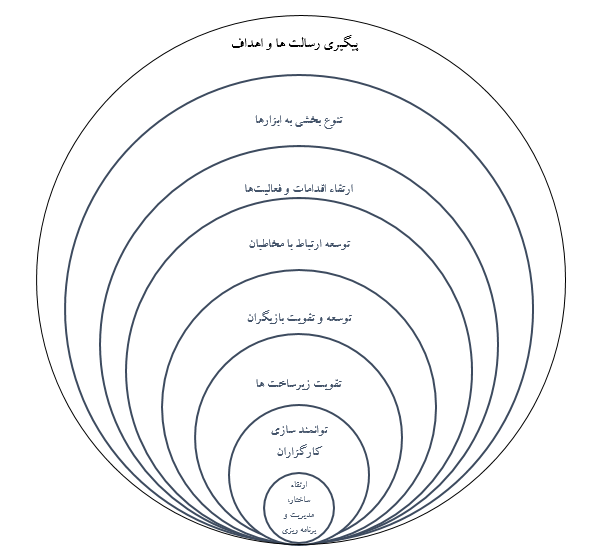 براساس یافته‌های پژوهش، کم‌رنگ‌شدن قدرت ظرفیت‌های گذشته دیپلماسی فرهنگی ایران مانند اسلام‌شناسی، شرق‌شناسی،‌ زبان فارسی و علاقه‌مندان به آن، و ناپایداری محیط بین‌المللی تهدیدی برای دیپلماسی فرهنگی شناسایی شد و رسانه‌های همسو، مراکز فرهنگی، اسلامی و شیعی و رویدادهای مرتبط با ایرانیان خارج از کشور، سازمان‌های فرهنگی منطقه‌ای و بین‌المللی و حضور فعال مخاطبان علاقه‌مند از فرصت‌های موجود می‌باشد. اشتراک‌ها و تفاوت‌های فرهنگی، تاریخی و ساختاری، پارادوکس و تفاوت محتوایی، تحولات فنی و تکنولوژی اطلاعات، سطح و کیفیت روابط فرهنگی، سیاسی و اقتصادی، کمیت، کیفیت و تنوع مخاطبان، منافع ملی، کنشگران دیپلماسی فرهنگی و تغییرات دموگرافیک، نقش تعدیل‌گر در راهبردهای دیپلماسی را برعهده دارند.کاستی‌ها و ضعف‌های محیط داخلی، عدم اقناع عمومی، تعدد بازیگران و نهادها، حاکمیت فرهنگی و استیلای سیاست بر فرهنگ، ضعف شناخت، دانش و مهارت‌های دیپلماسی فرهنگی، ضعف رایزنان و فعالان فرهنگی، ضعف در گسترش و بهره‌گیری راهبردی از ظرفیت‌ها، زیرساخت‌ها و ابزار مرسوم دیپلماسی فرهنگی، ضعف قانونی و حقوقی، ضعف‌های ساختاری و سازمانی، مدیریت، برنامه‌ریزی و اجرا، ضعف در مدیریت دانش و اطلاعات، ضعف اعتبارات فرهنگی در حوزه دیپلماسی فرهنگی، تقلیل‌گرایی در تعریف مخاطبان ازجمله ضعف‌های شناسایی‌شده در دیپلماسی فرهنگی جمهوری اسلامی ایران می‌باشد. درنهایت، براساس نتایج پژوهش از پیامدهای دیپلماسی فرهنگی ج.ا.ایران پیامد منفی استخراج نشد. تأمین‌شدن منافع و امنیت ملی که قدرت نرم حاصل از دیپلماسی فرهنگی و شکل‌دهنده سازه‌های اصلی قدرت ج.ا.ایران است، توسعه ایدئولوژیک دینی و انقلابی با نگاه به ارزش‌های جهان‌شمول، تولید و بازتولید فرهنگ، حاصل از دیپلماسی فرهنگی، رشد اقتصادی و توسعه پایدار درنتیجه پیوند اقتصاد فرهنگی و دیپلماسی فرهنگی، بازسازی وجهه بین‌المللی (پرستیژ) و تصویرسازی صحیح مبتنی بر واقعیت از ایران و انقلاب اسلامی و ایجاد تفاهم و صلح پایدار به‌عنوان پیامدهای دیپلماسی فرهنگی مطرح شد. ارائه الگوی دیپلماسی فرهنگی ج.ا.ایران هدف اصلی این پژوهش بود که به‌صورت یک مطالعه کیفی براساس نظریه برخاسته از داده‌ها و از طریق مصاحبه عمیق با بیست‌وچهار نفر از صاحب‌نظران و عوامل دخیل در حوزه دیپلماسی فرهنگی انجام شد. این پژوهش با شناسایی شرایط علّی دیپلماسی فرهنگی ج.ا.ایران، شرایط مداخله‌گر و زمینه‌ای مؤثر، راهبردها و پیامدهای حاصل در قالب مدل پارادایمی، حول مقوله اصلی این تحقیق یعنی «دیپلماسی فرهنگی ج.ا.ایران» دسته‌بندی گردید. درمجموع شرایط علّی به دلیل نیاز ج.ا.ایران به توسعه ارتباطی، در دو محور کلیدی ارتباطات فرهنگی میان دولت‌ها و میان ملت‌ها، توسعه سیاسی و توسعه فرهنگی؛ جهت بازیابی جایگاه محوری و تاریخی خود به‌عنوان یک قدرت نوظهور باسابقه تمدنی، دینی و مذهبی باعث شده است تا هرچه بیشتر از پیش از دیپلماسی فرهنگی در کنار سایر توانمندی‌ها و ظرفیت‌های در اختیار بهره ببرد. هرچند بنابریافته‌ها، جایگاه ج.ا.ایران در اکثر عوامل علّی، به دلایل مختلف داخلی یا عوامل محیطی دچار ضعف، کمبود و کاستی است و نیازمند عزم ملی، تدبیر و پیاده‌سازی صحیح آن‌ها می‌باشد.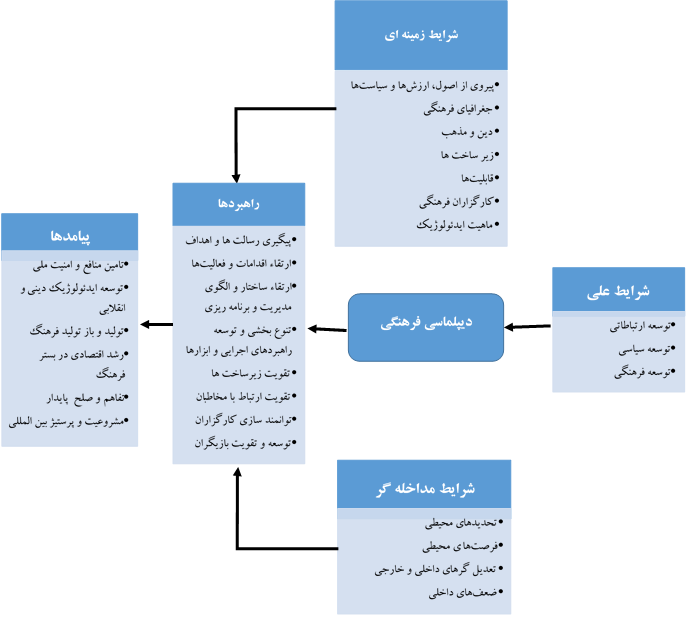 نتیجه‌گیری و پیشنهادایران همواره به‌واسطه ابزارهای متنوع چون زبان، ادبیات، دین، هنر، کالا و نمادها به تبادل ارزش‌های فرهنگی خود با سایر نقاط جهان پرداخته است. در دوران معاصر و پس از انقلاب اسلامی که در کنار بعد تمدنی، دین اسلام، مذهب تشیع و ارزش‌های انقلابی به‌عنوان مداری برای دیپلماسی فرهنگی مطرح گردید، قابلیت الهام‌بخشی برای ژئوکالچر خود و نیز قابلیت نقش‌آفرینی در عرصه بین‌الملل را نیز دارد. قدرت منطقه‌ای نوظهور ایران از عقبه‌ای تمدنی برخوردار بوده و آن را در بافت حاصل از پیوند باارزش‌های اسلامی- شیعی و انقلابی تقویت و از منظر فرهنگ، دریچه نوین و نرم‌تری را جهت ارتباط و گفت‌و‌گوی با جهان برای خود تعریف نموده است. از سویی دیگر، عامل شناخت و مفاهمه فرهنگ‌ها از یکدیگر، تغییر نگرش در عرصه جهانی و بعد فردی است؛ این تغییر در عرصه جهانی، از پدیده جهانی‌سازی به سمت تنوع فرهنگی و گفت‌و‌گوی بین فرهنگ‌ها و در بعد فردی، گذار انسان از مادی‌گرایی به معنویت‌گرایی و توجه به فطرت است.طبق یافته‌ها رونق دیپلماسی فرهنگی، ثمرات و پیامدهای مستقیم و تدریجی دارد و تأثیر مستقیمی بر جایگاه کشور در عرصه بین‌المللی خواهد داشت. دیپلماسی فرهنگی از منظر ابزاری منافع ملی، امنیت و توسعه اقتصادی را به همراه می‌آورد و از منظر فرهنگ با بازتولید فرهنگ زمینه پویایی فرهنگ ایران و حفظ جایگاه برتر آن در عرصه بین‌المللی را باعث می‌گردد. همچنین پیامد تدریجی آن، تفاهم و صلح پایدار بین‌المللی از طریق گفت‌وگو، مفاهمه و تبادل فرهنگی است. لازمه این مفاهمه تقویت ارتباطات فرهنگی با مخاطب حداکثری است. لذا ابتدا می‌بایست صدای ایران به‌وضوح، رسا و پرطنین توسط همه مخاطبان، بازیگران و عناصر مؤثر موجود در پیرامون شنیده شود.بهره‌گیری درست، به‌جا و در زمان مناسب راهبردها در بستر گفتمانی جمهوری اسلامی باعث می‌شود ضمن پیشبرد آرام کشور، نتایج مطلوبی حاصل آمده و دیپلماسی فرهنگی از بی‌عملی و انفعال خارج گردد. بهبود تصویر کشور در افکار عمومی جهان و سپس احیای گسترش تمدنی ایران و استفاده از آن برای ارتقای جایگاه کشور می‌بایست همپا با سایر مسائل اقتصادی و سیاسی در اولویت تصمیم‌گیران کشور به‌ویژه فعالان حوزه بین‌الملل قرار داشته باشد. نتایج پژوهش در این بخش، با نتایج پژوهش‌های قنبرلو (1400)، دهقانی فیروزآبادی (1394)، عراقچی و جنتی محب (1396)، مبینی مقدس و هاشمیان (1394) و «اونالمیش و باشران» (2019)، و «واستنیج» (2014) هم‌راستا می‌باشد.عوامل زمینه‌ای به شرایط و ویژگی‌هایی که برتدوین و اجرای راهبردها تأثیر می‌گذارد اطلاق می‌شود که عبارت‌اند از: «پیروی از اصول، ارزش‌ها و سیاست‌ها، جغرافیای فرهنگی، دین اسلام و مذهب تشیع، زیرساخت‌های آموزشی، زیرساخت‌های رسانه‌ای و فضای مجازی، زیرساخت‌های دینی و مذهبی، زیرساخت‌های تمدنی و میراثی، زیرساخت علمی- فرهنگی، زیرساخت نهادی، سبک زندگی ایرانیان، قابلیت‌های فرهنگی و اجتماعی، قابلیت‌های ادبی و هنری، قابلیت‌های انسانی، قابلیت‌های سیاسی، کارگزاران فرهنگی،‌ و ماهیت ایدئولوژیک دیپلماسی جمهوری اسلامی». در اینجا آنچه خودنمایی می‌کند کم‌توفیقی دیپلماسی فرهنگی ج.ا.ایران در بهره‌گیری از این بستر عظیم و جوشان فرهنگی است. درحالی‌که ایران در ابعاد گوناگون فرهنگی خود زبان مشترک با کلیه مردمان جهان را داراست اما مشاهده می‌شود که عوامل فوق‌الذکر به‌خوبی شناسایی نشده، یا کمتر در جای درست به‌کار گرفته می‌شود. درنتیجه شاهد چهره‌ای کلیشه‌ای و نامتوازن از اقدامات دیپلماسی فرهنگی هستیم. در سطح کلان، شاهد توفیق دیپلماسی فرهنگی در زمینه‌های مذهبی و ایدئولوژیک و بالعکس عدم توفیق در زمینه‌های فرهنگی و هنری هستیم. باید بیان‌داشت آنچه باعث سمت‌وسوی حرکت دیپلماسی فرهنگی است زاویه نگاه رایزنان و کارگزاران فرهنگی مأمور در هر جغرافیا است. یافته‌های این بخش با نتایج تحقیق خالدی، عامری و حسین‌زاده (1399)، قربانی گلشن‌آباد (1400)، پورعلی، دهشیری، قائدی و خداوردی (1401)، اوکال (2018)، ویاررول (2017)، و واشتنیج (2014) و نزدیک است.راهبرد مطلوب، نیازمند افزایش پویایی و بهبود فرایند خطّ‌مشی‌گذاری است. در این فرایند، هر مرحله از تدوین راهبردهای دیپلماسی فرهنگی بایست به‌گونه‌ای عمل نماید که ضمن برآورده‌کردن ارزش‌ها و انتظارات موردنظر ذینفعان، از کارایی و اثربخشی نیز برخوردار باشد. عموم مردم، گروه‌ها و جریان‌های مختلف فرهنگی و عقیدتی، بخش‌های مختلف حاکمیت، نهادها و... ذینفعان دیپلماسی فرهنگی هستند. آنان انتظار دارند تا راهبردها هم‌پیوند با سایر حوزه‌ها با کارایی مؤثر و تعامل سازنده با جهان انتظاراتشان را تأمین نماید. سیستم دیپلماسی فرهنگی ج.ا.ایران الگوی تغییرات تدریجی را دنبال می‌کند. مدلی که مفروضات اصلی آن، وابستگی شدید اهداف با تحلیل اوضاع بوده و اولویت اهداف براساس زمان- مکان تغییر می‌کند، خط‌مشی‌گذاران تنها تعداد محدود گزینه که با راهبرد جاری تفاوت اندکی دارند را درنظر می‌گیرند، تحلیل راهبردها به پایان نرسیده بلکه یک راهبرد بارها تکرار می‌شود و با تغییرات اندکی به‌روز می‌شود. فرایند تدوین و یا اجرای راهبردها در شرایط مبهم و بی‌نظم دیپلماسی فرهنگی انجام می‌شود. اولاً شرایطی که ابهام موجود در اولویت اهداف و عدم هماهنگی میان آن‌ها و شعارزدگی در تصمیم‌ها وجود دارد. یعنی خواسته‌های متعددی وجود دارد که یا باهم قابل جمع نیست و یا ساختاری که توان تنظیم آن‌ها را داشته باشد وجود ندارد. ثانیاً، ساختار دیپلماسی فرهنگی به ادامه کارکرد خود براساس آزمون‌وخطا ادامه داده و به‌جای برنامه‌ریزی راهبردی به انطباق معطوف است. ثالثاً، مرزهای سازمان دیپلماسی فرهنگی باز است و بی‌ثبات است. مشارکت‌کنندگان با سلایق متفاوت، به‌راحتی وارد فرایند تصمیم‌سازی و تصمیم‌گیری شده یا از آن خارج می‌شوند. یافته‌های این بخش از تحقیق با نتایج پژوهش‌های ذوالفقاری و غلامعلی (1401)، صادقی و مشهدی (1398)، منیری، صالحی امیری و چاوش‌باشی (1397) شکری و همکاران(1392) ، ابوالحسن شیرازی(1396)، اژدری و همکاران(1396)، دهقانی فیروزآبادی و رستگاری(1394)، مبینی مقدس و هاشمیان (1394)، شیخ‌زاده و همکاران(1401)، اونالمیش و باشران (2019)، و واستنیج (2015) هم‌خوانی دارد.پیامدهای خروجی نهایی حاصل از به‌کارگیری راهبردهای هستند. این پیامدها عبارت‌اند از: «تأمین منافع و امنیت ملی، توسعه ایدئولوژیک دینی و انقلابی، تولید و بازتولید فرهنگ، رشد اقتصادی در بستر فرهنگ، تفاهم و صلح پایدار، تقویت مشروعیت و پرستیژ بین‌المللی ج.ا.ایران». یافته‌های این بخش از تحقیق با نتایج تحقیقات سیمبر و مقیمی (1394)، جمشیدی، سلطانی نژاد و بیات (1395)، درخشه و غفاری (1390) و «کوریلف، نیکولین و گونچارووا»(2017) هم‌راستا است.در پژوهش‌های پیشین در حوزه دیپلماسی فرهنگی گروهی با نگاهی تبیینی به ایجاد مبانی علمی و ادبیات علمی حوزه دیپلماسی فرهنگی پرداخته‌اند، برخی در بررسی مؤلفه‌های مؤثر دیپلماسی فرهنگی ج.ا.ایران، اقدامات دیپلماسی فرهنگی ج.ا.ایران را در یک جغرافیای مشخص، یکی از ابعاد و اقدامات دیپلماسی فرهنگی، نقش ارتباطات میان فرهنگی در تصمیم کشورها به تنش‌زدایی و بررسی تأثیر دیپلماسی فرهنگی بر روابط سیاسی و اقتصادی کشورها پرداخته‌اند و این موارد تحقیقی تاکنون نتوانسته‌اند در مدلی یکپارچه و جامع، جوانب گوناگون از دیپلماسی فرهنگی ج.ا.ایران را یک‌جا بررسی کنند که در آن علل، راهبردها، پیامدها، شرایط زمینه‌ای و شرایط مداخله‌گر طبقه‌بندی و چهارچوب‌بندی شود. در این پژوهش علاوه بر آنکه مؤلفه‌ها و متغیرهای مرتبط را خلاصه و جمع‌بندی نموده، آن‌ها را در یک چهارچوب علت و معلول ارائه کرده است.فرایند تحقیقی این پژوهش که از گذر حضور میدانی محقق در حوزه فعالیت حوزه دیپلماسی فرهنگی در کشورهای اروپایی و برخی کشورهای جنوب غرب آسیا نیز رصد وب‌سایت‌ها و شبکه‌های اجتماعی منتسب به رایزنی‌های فرهنگی ج.ا.ایران نیز مطالعه گزارش‌ها رایزنان فرهنگی شروع‌شده و سپس با مصاحبه در لایه‌های مختلف سیاست‌گذار، برنامه‌ریزان، مجریان، کارشناسان و مجریان حاکمیتی، دولتی و مردم‌نهاد ادامه یافت به بازنمایی مفاهیم دیپلماسی فرهنگی به‌صورت کیفی، پرداخته و درنهایت منجر به ارائه مبانی نظری نسبتاً جامع، فراروی پژوهشگران، مخاطبان و بازیگران این عرصه شد.به نظر می‌رسد با بررسی جوانب موضوع اعم از شرایط تأثیرگذار و تأثیرپذیر از دیپلماسی فرهنگی، می‌توان ابهامات و جنبه‌های مجهول و مغفول مانده این بخش را برطرف نموده و با افزایش دانش و ارائه چهارچوب نظری، جایگاه و ضرورت فعال نمودن این بخش را در سطح جامعه تبیین نمود. بنابراین، نه‌تنها مسیر پژوهش حول شاخه‌ها و زیرشاخه‌های متعدد و متنوع این عرصه علمی، هموارتر می‌گردد که سیاست‌گذاران، برنامه‌ریزان، مجریان و حتی مخاطبان این بخش عظیم فرهنگی، تکلیف خود را در تصمیم‌گیری‌های خرد و کلان برای حضور مؤثر و مستمر در این حوزه، روشن‌تر درک و عملی نمایند.پیشنهادهاتدوین نقشه راه جامع دیپلماسی فرهنگی کشور توسط شورای عالی انقلاب فرهنگی؛تدوین نقشه راه جامع دیپلماسی فرهنگی برای کشورهای هدف؛تدوین نظام اعزام رایزنان فرهنگی و انتصاب آنان توسط شورای عالی انقلاب فرهنگی یا هیئت دولت؛ارتقای سطح ساختاری دیپلماسی فرهنگی به معاونت ریاست جمهوری یا ذیل دفتر مقام معظم رهبری؛تأسیس رشته دیپلماسی فرهنگی در دانشگاه‌ها ذیل حوزه روابط بین‌الملل یا مدیریت فرهنگی؛ایجاد پردیس‌ها و خانه‌های فرهنگ ایران در کشورهای مختلف؛گفتمان‌سازی پیرامون اهمیت اقدامات دیپلماسی فرهنگی از طریق اطلاع‌رسانی، تبلیغ و آموزش، گروه‌های مرجع جهت اغنای عمومی، کسب مشروعیت و عزم ملی در حوزه دیپلماسی فرهنگی.فهرست منابعابوالحسن شیرازی، حبیب اله (1396). دیپلماسی فرهنگی و نقش انجمن‌های دوستی در روابط بین‌الملل، فصلنامه مطالعات روابط بین‌الملل، شماره 38، 9-38.اژدری، لیلا؛ فرهنگی، علی‌اکبر؛ صالحی امیری، سیدرضا و سلطانی‌فر، محمد(1396). مدل دیپلماسی فرهنگی جمهوری اسلامی ایران. فصلنامه مطالعات فرهنگ- ارتباطات (38)18، صص 67-102.اژدری، لیلا؛ فرهنگی، علی‌اکبر؛ صالحی امیری، سیدرضا و سلطانی‌فر، محمد (1397). آسیب‌شناسی دیپلماسی فرهنگی جمهوری اسلامی ایران و ارائه راهبرد، فصلنامه راهبردهای فرهنگی اجتماعی،7(3)، صص 123-159.استراوس، انسلم آل؛ جولیت، ام کوربین (1990). اصول روش تحقیق کیفی: نظریه مبنایی رویه‌ها و شیوه‌ها، ترجمه: بیوک محمدی(۱۳۹۳). تهران: پژوهشگاه علوم انسانی و مطالعات فرهنگی.پورعلی، پریسا؛ خداوردی، حسن؛ دهشیری، محمدرضا؛ قائدی، محمدرضا (1401). مطالعه تطبیقی دیپلماسی فرهنگی ایران و ترکیه در عراق (2003 تا 2020). فصلنامه مطالعات روابط بین‌الملل، شماره 57، صص.27-56.خالدی برهنه، بهنام؛ عامری گلستانی، حسین‌زاده؛ غلامحسن ،شانه چی (1399). بررسی چالش‌های حوزه دیپلماسی فرهنگی ایران با کشورهای عربی منطقه خاورمیانه، فصلنامه علمی مطالعات خاورمیانه (4)27.درخشه، جلال؛ اسماعیلی کلشیمی، علیرضا (1396). دیپلماسی فرهنگی و قدرت نرم جمهوری اسلامی ایران در ایتالیا؛ فرصت‌ها،‌ تحدیدها و راهبردها، فصلنامه پژوهش‌های سیاسی جهان اسلام، (2)7، صص 53-27.دهشیری، محمدرضا (1393). دیپلماسی فرهنگی جمهوری اسلامی ایران، تهران: علمی فرهنگی، 590 صفحه.دهقانی فیروزآبادی، سید جلال؛ سرخیل، بهنام؛ دهشیری، محمدرضا (1392)، رفتارهای حمایت‌گرانه و دیپلماسی فرهنگی، تهران، نشر الهدی. 609 صفحه.دهقانی فیروزآبادی، سیدجلال؛ خرمشاد، محمد باقر؛ رستگاری، محمدحسین (1394). مؤلفه‌های کلیدی دیپلماسی فرهنگی جمهوری اسلامی ایران. رهیافت انقلاب اسلامی، (32)9، صص 3-24.ذوالفقاری، مهدی؛ غلامعلی، علی (1401). مؤلفه‌ها و ظرفیت‌های زبان فارسی در دیپلماسی فرهنگی ایران. مجله مطالعات ایرانی (41)21.زرین‌فام، حسین؛ رنجبر، ایرج؛ گلپایگانی، حسن؛ بهشتی‌نیا، ادریس (1400). سرمایه اجتماعی و تهدیدات نرم علیه جمهوری اسلامی ایران. فصلنامه روابط خارجی،13(3)، صص 659-692.سیمبر، رضا؛ مقیمی، احمدعلی (1394). منافع ملی و شاخص‌های دیپلماسی فرهنگی جمهوری اسلامی ایران. سیاست جهانی، 4(1)، صص 7-38.شیخ‌زاده جوشانی، صدیقه؛ کمالی، یحیی؛ دوست حسینی، مهدیه (1401). فرا تحلیل رویکرد آسیب شناسانه در پژوهش‌های سیاست خارجی ج.ا. ایران. فصلنامه روابط خارجی، 14(4)، صص 176-217.صالحی امیری، سیدرضا؛ محمدی، سعید (1392). دیپلماسی فرهنگی. چاپ دوم، تهران: نشر ققنوس.عراقچی، سیدعباس؛  فائزه، جنتی محب (1396). عنوان تأثیر دیپلماسی فرهنگی بر روابط سیاسی و اقتصادی کشورها، مطالعه موردی: روابط ایران و ژاپن در دوران تحریم. فصلنامه پژوهش‌های روابط بین‌الملل، شماره 26، صص 15-49.غلامی، محمد؛ رشیدی، احمد؛ امیری، رضا (1401). ایران فرهنگی و همگرایی تمدنی در آسیای مرکزی و قفقاز، فصلنامه روابط خارجی،14(1)، صص 213-231.قربانی گلشن‌آباد، محمد (1400). دیپلماسی فرهنگی جمهوری اسلامی ایران؛ مطالعه موردی: عربستان سعودی. فصلنامه علمی مطالعات قدرت نرم (4)11، صص 271-303.قشقاوی، حسن (1389)، دیپلماسی عمومی، چاپ اول، نشر وزارت امور خارجه، تهران.قنبرلو، عبدالله (1400). دیپلماسی فرهنگی و جایگاه بین‌المللی ایران. فصلنامه مطالعات راهبردی، (93)24، صص 157-188.مبینی مقدس، مجید؛ هاشمیان، سید محمدحسین (1394). سیاست فرهنگی جمهوری اسلامی ایران در تقابل با ایران هراسی (با تأکید بر دیدگاه‌های مقام معظم رهبری). معرفت فرهنگی اجتماعی سال ششم شماره (3)23، صص 77-93.منیری، مهدی؛ صالحی امیری، سیدرضا؛ چاوش باشی، فرزانه (1397). ارائه استراتژی مناسب دیپلماسی فرهنگی جمهوری اسلامی ایران مبتنی بر مقایسه تطبیقی ایران و ترکیه. فصلنامه مطالعات فرهنگ – ارتباطات (41)19.ReferencesCull, Nicholas (2006). "'Public Diplomacy' Before Gullion: The Evolution of a Phrase". USCPublicDiplomacy. University of Southern California. Retrieved September 26, 2014.Cummings M, (2003), Cultural Diplomacy and the United States Government: A Survey, Center for Arts and Culture, p. 1Encyclopaedia Britannica, link:https://www.britannica.com/topic/diplomacy, last accessed: 29.08.2023Heller, Ken S. & Liza‌M. ‌Persson. ‌(2009). ‌The‌Distinction‌between‌Public‌Affairs‌&‌ Public Diplomacy: Handbook of Public Diplomacy, by Philip M. Taylor and Nancy Snow. London, New York: Routledge. https://www.britannica.com/topic/Britannica-OnlineNye. Joseph S (2008). Public Diplomacy and Soft Power. THE ANNALS OF THE AMERICAN ACADEMY. Volume 616, Issue 1.https://doi.org/10.1177/0002716207311699Kurylev, K. P., Nikulin, M. A., & Goncharova, A. A. (2017). "SOFT POWER" OF CULTURAL DIPLOMACY OF THE ISLAMIC REPUBLIC OF IRAN. Bulletin of the Moscow State Regional University. Series: History and political sciences, (2), 46-55.Samil OCAL. (2018). Culture and Language as a Soft Power Tool in Iranian Foreign Policy.La Porte, Teresa. (2012). The Legitimacy and Effectiveness of Non State Actors and the Public Diplomacy Concept. In Public Diplomacy Theory and Conceptual Issues, ed.Goff M Patricia, (2013) Cultural Diplomacy, in: Cooper A., Heine J., Thakur R., (ed.) The Oxford Handbook of Modern Diplomacy, Oxford, p. 420Spiro, Peter. (2013). Constraining Global Corporate Power: A Short Introduction. Vanderbilt Journal of Transnational Law 46: 1101-1118.Stelowska, D. (2015). Culture in International Relations Defining Cultural Diplomacy: Polish Journal of Political Scienc, 1(3), 50-69.Strauss, A, & Corbin, J. (1998). Basics of Qualitative Research: Techniques and Procedures for Developing Grounded Theory. Thousand Oaks, CA: Sage Publications, Inc.Topic, M & Cassandra, S. (2012), Cultural‌ Diplomacy ‌and ‌Cultural ‌Hegemony: A‌ Framework for the Analysis, in Cultural Diplomacy & Cultural Imperialism: European Perspective, by Martina Topic and Sinisa Rodin. Frankfort: Peter Lang.Unalmis, A, Basaran, D. (2019). THE USE OF SOFT POWER AND PUBLIC DIPLOMACY IN IRAN FOREIGN POLICY: THE CASE OF THE MIDDLE EAST. International Journal of Crisis and Political Studies, 3 (1), 50-79. Retrieved from https://dergipark. organ.Villarroel, Y. U. (2017). Gastronomy: a tool of cultural diplomacy in International Relations. Political Studies, 3(1), 50-79. Retrieved from https://dergipark. organ.. Austral Conjuncture, 8(43), 39-52.Wastndidge E (2014). PRAGMATIC POLITICS: IRAN, CENTRAL ASIA AND CULTURAL FOREIGN POLICY. CENTRAL ASIA AND THE CAUCASUS, Volume 15 Issue 4, 119-130.Wastnidge, E. (2015). The Modalities of Iranian Soft Power: From Cultural Diplomacy to Soft War. Politics, 35(3–4), 364–377. https://doi. org/10. 1111/1467-9256. 12084.دخالت دولتمخاطب هدفهدفقالب فرهنگیمثالدیپلماسیحیاتیدولت‌های خارجی و مردمحفظ روابط دیپلماتیک
تبادل هدیه، 
اجراهاکنگره وین در سال 1815 با اجرای موسیقی و اپرادیپلماسی عمومیحیاتیبه‌طورکلی مخاطبان خارجیپرستیژ و پشتیبانی در میان مخاطبان خارجیتمام اشکال فرهنگ والا، آموزش‌وپرورش و اطلاعاتتبادل دانشمندان و محققاندیپلماسی فرهنگیبسیار مهم (طبق گفته برخی محققان ضروری نیست)مخاطبان خارجی عمدتاً نخبگاناعتبار و پشتیبانی در بین مخاطبان خارجی

بیشتر "فرهنگ عالی" - هنر، موسیقی کلاسیکبرگزاری نمایشگاه در یک کشور خارجی با حمایت دولتجنسیتجنسیتتحصیلاتتحصیلاتسمت علمی و اجراییسمت علمی و اجراییسمت علمی و اجراییسمت علمی و اجراییسمت علمی و اجراییسمت علمی و اجراییسابقه (سال)سابقه (سال)سابقه (سال)مردزندکتری و معادلکارشناسی ارشدوزیر، معاون سازمان و مدیرکلسفیر و کارداررایزنپژوهشگرفعال فرهنگی برون‌مرزیاستاد دانشگاه5-1010-1515-202311957543484119پارادایمابعادمفاهیممقوله‌هامحور (تم)شرایط علیتوسعه ارتباطاتی331شرایط علیتوسعه سیاسی1131شرایط علیتوسعه فرهنگی1441      مجموع      مجموع28103عوامل مداخله‌گرتهدیدهای محیطی32134عوامل مداخله‌گرفرصت‌های محیطی41153عوامل مداخله‌گرتعدیل گرهای داخلی و خارجی76318عوامل مداخله‌گرضعف‌های داخلی20410213مجموعمجموع35316128عوامل زمینه‌ایپیروی از اصول، ارزش‌ها و سیاست‌ها1261عوامل زمینه‌ایجغرافیای فرهنگی641عوامل زمینه‌ایدین و مذهب211عوامل زمینه‌ایزیرساخت‌ها61186عوامل زمینه‌ایقابلیت‌ها72285عوامل زمینه‌ایکارگذاران فرهنگی531عوامل زمینه‌ایماهیت ایدئولوژیک831مجموعمجموع1666316مجموع شرایط و عواملمجموع شرایط و عوامل54723447پدیده محوریپدیده محوری16--راهبردهاارتقاء اقدامات و فعالیت‌ها803312راهبردهاارتقاء ساختار و الگوی مدیریت و برنامه‌ریزی102429راهبردهاپیگیری رسالت‌ها و اهداف52186راهبردهاتقویت ارتباط با مخاطبان46153راهبردهاتقویت زیرساخت‌ها752راهبردهاتنوع در راهبردها و ابزارها752211راهبردهاتوانمندسازی کارگزاران1161راهبردهاتوسعه و تقویت بازیگران35106مجموع راهبردهامجموع راهبردها40815150پیامدهاتأمین منافع و امنیت ملی941پیامدهاتوسعه ایدئولوژیک دینی و انقلابی631پیامدهاتولید و بازتولید فرهنگ431پیامدهارشد اقتصادی در بستر فرهنگ1261پیامدهاتفاهم و صلح پایدار321پیامدهاگسترش ارتباطات و ایجاد پرستیژ بین‌المللی831مجموع پیامدهامجموع پیامدها42216جمع کلجمع کل1013406103